電路符號、名稱、代碼對照表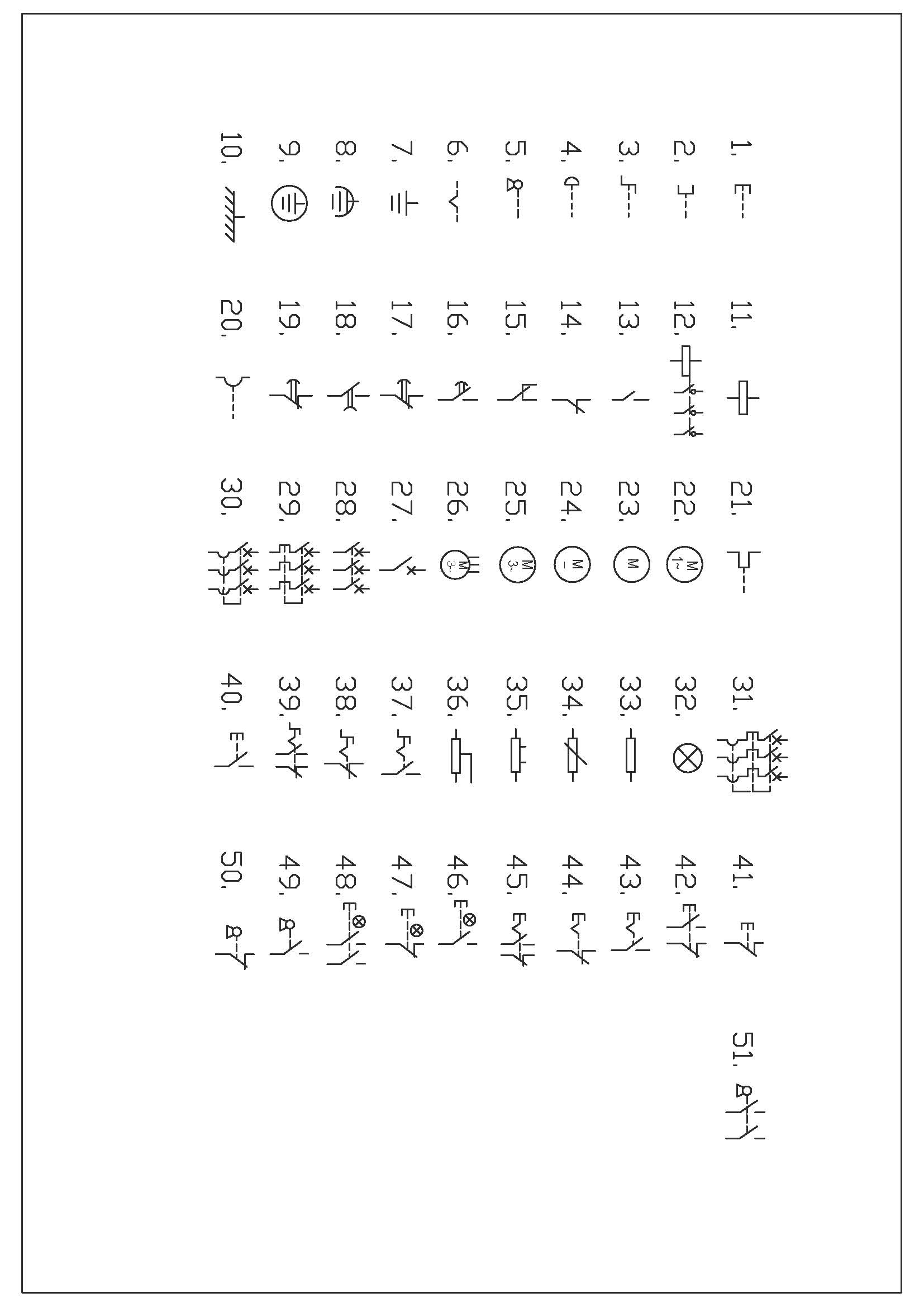 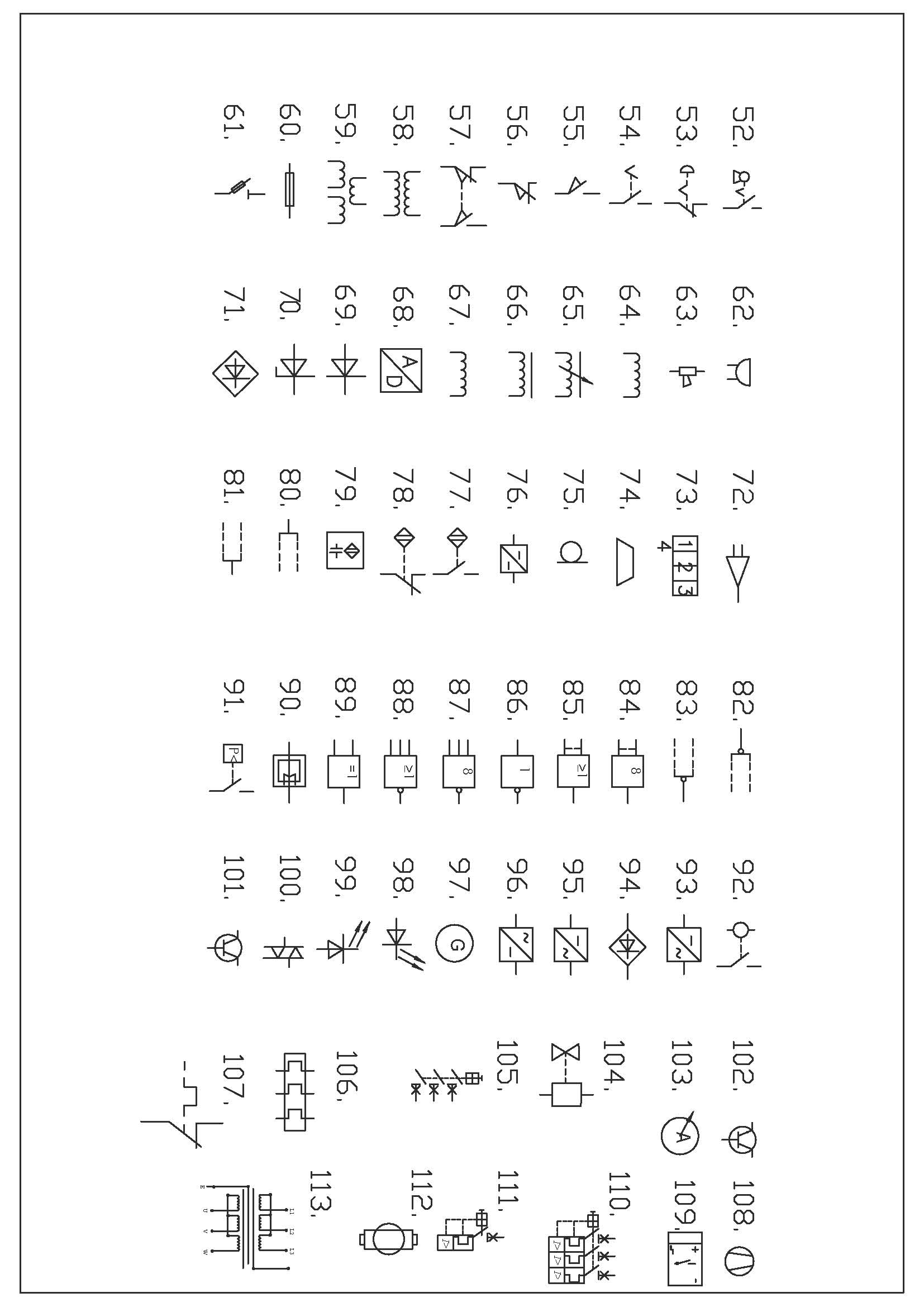 No.名稱Function代碼SymbolNo.名稱Function代碼Symbol1按鍵式-33電阻R2拉起式-34可變電阻R3轉動式-35排阻R4緊急停止式-36電位計R5利用鑰匙式-37A接點選擇開關SWITCHSA6非自動回復式-38B接點選擇開關SA7保護接地PE391B接點選擇開關SA8接地符號-40A接點按鍵開關PUSH BUTTONPB9訊號接地(功能接地)-41B接點按鍵開關PB10機箱、機殼接地-421B按鍵連動開關PB11線圈符號KA/KM/KT43A接點不復歸按鍵開關PB12繼電器/電磁接觸器KA/KM44B接點不復歸按鍵開關PB13常開接點(A接點)KA/KM451B接點不復歸按鍵開關PB14常閉接點(B接點)KA/KM46A接點附指示燈按鍵開關PB15轉換接點(C接點)KA/KM47B接點附指示燈按鍵開關PB16TIMER常開接點(ON-DELAYED)KT FL148接點附指示燈按鍵開關PB17常閉接點(ON-DELAYED)KT49A接點鑰匙式按鍵開關PB18常開接點(OFF-DELAYED)KT50B接點鑰匙式按鍵開關PB19常閉接點(OFF-DELAYED)KT51接點鑰匙式按鍵開關PB20電磁式過電流保護FR52A接點鑰匙式不復歸按鍵開關PB21積熱式過電流保護FR53緊急停止開關SB EMG22單相交流馬達M54腳踏開關SQ23馬達MOTORM55A接點極限開關SQ24直流馬達DC MOTORM56B接點極限開關SQ25三相交流馬達M571B接點極限開關SQ26三相感應式交流馬達M58單相變壓器TRANSFORMERTC27單相電路斷路器QF59多相變壓器TC28三相電路斷路器QF60保險絲FUSEFU29三相電路斷路器(有積熱過電流跳脫)QF61非接觸式保險絲FU30三相電路斷路器(有積熱過電流跳脫)QF62蜂鳴器BUZZERHA31三相電路斷路器(有電磁過電流跳脫)QF63揚聲器HA32指示燈HL64電感LNo.名稱Function代碼SymbolNo.名稱Function代碼Symbol65可調式電抗器L97發電機G66屏蔽式電感L98指示燈(LED)H67帶狀電感L99發光二極體V68類比/數位轉換器U100變通二極體(DIAC)V69二極體V101PNP電晶體V70稽納二極體V102NPN電晶體V71橋式整流器Bridge RectifierV103電流表72放大器V104電磁閥YV73端子排XT105隔離開關SA74煞車YB106過載電驛FR765麥克風B107過載電驛B接點FR76變頻器B108風扇EV77A接點電感式近接開關B109光電近接開關SQ78B接點電感式近接開關B110三相迴路保護器Q79A接點電容式近接開關B111單相迴路保護器Q80狀態輸入-112照明燈81狀態輸出-113隔離式變壓器TC82有反閘的狀態輸入D83有反閘的狀態輸出D84及閘D85或閘D86反閘D87反及閘D88反或閘D89互斥或閘D90熱交換器HEATERE91壓力開關(三組式B接點)SP192浮動開關F93變流器G94整流器G95變頻器(直流變交流)T96變頻器(交流變直流)T